РЕСПУБЛИКА   КАРЕЛИЯКОНТРОЛЬНО-СЧЕТНЫЙ КОМИТЕТ СОРТАВАЛЬСКОГО МУНИЦИПАЛЬНОГО РАЙОНАОТЧЕТо результатах контрольного мероприятияУтвержденПриказомКонтрольно-счетного комитета СМРот «09» июня 2016г. №9№ 1                                                                                                 дата 09.06.2017г._Наименование (тема) контрольного мероприятия: «Проверка отдельных вопросов финансово-хозяйственной деятельности в 2016 году объекта финансового контроля – МУСП «Ритуальные услуги».Основание проведения контрольного мероприятия: п. 3.1 Плана работы Контрольно-счетного комитета СМР на 2017 год.Цель(и) контрольного мероприятия: Контроль за соблюдением установленного порядка управления и распоряжения имуществом, находящимся в муниципальной собственности Сортавальского муниципального района, закрепленного на праве хозяйственного ведения за МУСП «Ритуальные услуги». Оценка исполнения полномочий собственника имущества, переданного в хозяйственное ведение МУСП «Ритуальные услуги».Оценка эффективности управления муниципальным имуществом, закрепленным на праве хозяйственного ведения за МУСП «Ритуальные услуги» с точки зрения соблюдения интересов собственника имущества.Сроки проведения контрольного мероприятия: с 17 января 2017г. по 19 февраля 2017г., с 18 мая 2017г. по 09 июня 2017г. Объекты контрольного мероприятия: МУСП «Ритуальные услуги», Администрация Сортавальского муниципального районаПроверяемый период деятельности: 2016 год. Исполнитель контрольного мероприятия:Инспектор Контрольно-счетного комитета СМР - Н.В. Мангушева.Нормативные документы, использованные в работе: -Гражданский кодекс Российской Федерации;-Бюджетный кодекс Российской Федерации от 31.07.1998г. №145-ФЗ (с изменениями и дополнениями) (далее – БК РФ);-Федеральный закон от 06.10.2003 N 131-ФЗ «Об общих принципах организации местного самоуправления в Российской Федерации» (далее – Федеральный закон № 131-ФЗ);Федеральный закон от 14 ноября 2002 года №161-ФЗ «О государственных и муниципальных унитарных предприятиях»;-Федеральный закон от 12 января 1996 г. N8-ФЗ "О погребении и похоронном деле";-Положение об администрации Сортавальского муниципального района, утвержденное Решением Сессии Сортавальского муниципального района от 03» февраля 2011 года № 144.-Решение Совета Сортавальского муниципального района от 05.04.2013г. № 302 Об утверждении Положения «О порядке управления и распоряжения имуществом СМР» (далее Положение № 302);-Порядок составления, утверждения и установления показателей планов (программы) финансово-хозяйственной деятельности унитарного предприятия, утвержденный Распоряжением Администрацией Сортавальского муниципального района №1168 только 26 декабря 2016 года.-Постановление от 22 декабря 2014 г. №152 «Об установлении стоимости услуг, предоставляемых согласно гарантированному перечню услуг по погребению», -Постановление от 30 декабря 2015 г. №173 «О внесении изменений в приложения 1,2 к постановлению администрации Сортавальского муниципального района от 22 декабря 2014 года №152 «Об установлении стоимости услуг, предоставляемых согласно гарантированному перечню услуг по погребению»;-Распоряжение Администрации Сортавальского муниципального района №39 от 23 января 2017 года об утверждении Порядка проведения аттестации руководителей муниципальных унитарных предприятий Сортавальского муниципального района.Оформленные акты, заключения, справки и т.п., использованные в отчете, ознакомление с ними под расписку руководителя или иных должностных лиц проверенных объектов, наличие письменных объяснений, замечаний или возражений и заключение инспектора по ним: Акт встречной проверки Администрации Сортавальского муниципального района №9 от 06.06.2017г., подписан без разногласий;Акт по факту непредставления информации руководителем МУСП «Ритуальные услуги» №1 от 24.01.2017г. Неполученные документы из числа затребованных с указанием причин или иные факты, препятствовавшие работе: Руководителем МУСП «Ритуальные услуги» не представлены следующие документы:Учредительные документы МУСП «Ритуальные услуги», а также изменения и дополнения, внесенные в учредительные документы;Решения собственника имущества о создании МУСП «Ритуальные услуги» и об утверждении перечня имущества, передаваемого предприятию в хозяйственное ведение;Документы, подтверждающие права МУСП «Ритуальные услуги» на имущество, используемое для осуществления его деятельности;Решения собственника имущества МУСП «Ритуальные услуги», касающиеся деятельности предприятия за 2016 год;Учетную политику МУСП «Ритуальные услуги»;Документы, регламентирующие оплату труда в МУСП «Ритуальные услуги» (коллективный договор, штатное расписание, положение об оплате труда, и материальном стимулировании, приказы о начислении выплат, и иные приказы, специальную оценку условий труда и иные документы);Распорядительные документы МУСП «Ритуальные услуги», касающиеся деятельности предприятия в 2016 году;Регистры бухгалтерского учета МУСП «Ритуальные услуги» за 2016 год с приложением первичных документов;Бухгалтерскую и налоговую отчетность МУСП «Ритуальные услуги» за 2016 год;Договора о материальной ответственности;Документы, подтверждающие проведение инвентаризации в 2016 году. Результаты контрольного мероприятия (анализ соблюдения нормативных правовых актов, установленные нарушения и недостатки в проверяемой сфере и в деятельности объектов контрольного мероприятия с оценкой ущерба или нарушения): 1.Общие сведения и результаты контрольного мероприятия по объекту контрольного мероприятия - МУСП «Ритуальные услуги»Муниципальное унитарное специализированное предприятие по вопросам похоронного дела «Ритуальные услуги» (далее - МУСП «Ритуальные услуги») зарегистрировано в качестве юридического лица 04.09.2002г. за основным государственным регистрационным номером (ОГРН) 1021000942137. При постановке юридического лица на учет в налоговом органе ему присвоен ИНН/КПП 1007012247/100701001.Необходимая для проведения контрольного мероприятия информация была запрошена Председателем Контрольно-счетного комитета Астафьевой Натальей Александровной. Запрос от «16» января 2017 года №12 вручен директору Муниципального унитарного специализированного предприятии по вопросам похоронного дела «Ритуальные услуги» Шарамыгину Дмитрию Алексеевичу лично 18.01.2017г. о чем свидетельствует его подпись о получении запроса. В соответствии с запросом Директору МУСП «Ритуальные услуги» необходимо было представить информацию, документы и материалы, указанные в запросе, а именно: Учредительные документы МУСП «Ритуальные услуги», а также изменения и дополнения, внесенные в учредительные документы;Решения собственника имущества о создании МУСП «Ритуальные услуги» и об утверждении перечня имущества, передаваемого предприятию в хозяйственное ведение;Документы, подтверждающие права МУСП «Ритуальные услуги» на имущество, используемое для осуществления его деятельности;Решения собственника имущества МУСП «Ритуальные услуги», касающиеся деятельности предприятия за 2016 год;Учетную политику МУСП «Ритуальные услуги»;Документы, регламентирующие оплату труда в МУСП «Ритуальные услуги» (коллективный договор, штатное расписание, положение об оплате труда, и материальном стимулировании, приказы о начислении выплат, и иные приказы, специальную оценку условий труда и иные документы);Распорядительные документы МУСП «Ритуальные услуги», касающиеся деятельности предприятия в 2016 году;Регистры бухгалтерского учета МУСП «Ритуальные услуги» за 2016 год с приложением первичных документов;Бухгалтерскую и налоговую отчетность МУСП «Ритуальные услуги» за 2016 год;Договора о материальной ответственности;Документы, подтверждающие проведение инвентаризации в 2016 году. Информация, документы и материалы, указанные в запросе от «16» января 2017 года №12, были запрошены с целью оценки эффективности управления муниципальным имуществом, закрепленным на праве хозяйственного ведения за МУСП «Ритуальные услуги» с точки зрения соблюдения интересов собственника имущества. Собственник имущества, закрепленного на праве хозяйственного ведения за МУСП «Ритуальные услуги» – муниципальное образование Сортавальский муниципальный район. МУСП «Ритуальные услуги» является субъектом управления и распоряжения муниципальным имуществом, который в соответствии с пунктом 8 Положения «О порядке управления и распоряжения имуществом Сортавальского муниципального района», утвержденного Решением Совета Сортавальского муниципального района №302 от 05.04.2013г. (далее Положение) осуществляет функции по управлению и распоряжению муниципальным имуществом. Управление муниципальным имуществом, согласно пункта 2 Положения, направлено на наиболее полное и эффективное его использование, обеспечение сохранности его основных свойств и качеств. К доходам бюджета Сортавальского муниципального района от использования имущества, находящегося в муниципальной собственности, в соответствии со статьей 42 Бюджетного кодекса РФ, относится часть прибыли муниципальных унитарных предприятий, остающаяся после уплаты налогов и иных обязательных платежей.Срок представления информации, указанный в запросе - «23» января 2017 года. Должностным лицом, директором МУСП «Ритуальные услуги» Шарамыгиным Д.А., информация, документы и материалы, указанные в запросе не представлены. В качестве причин не предоставления запрашиваемых документов, изложенных в письмах МУСП «Ритуальные услуги» в адрес Контрольно-счетного комитета СМР (исх.10 от 18.01.2017г., исх.№15 от 26.01.2017г.) указано – отсутствие полномочий у Контрольно-счетного органа муниципального образования для истребования указанных в запросе документов.По факту непредставления информации Контрольно-счетным комитетом СМР составлен Акт №1 от 24.01.2017 года, который 24 января 2017 года направлен в адрес руководителя МУСП «Ритуальные услуги».3 февраля 2017 года инспектором Контрольно-счетным комитета СМР был составлен Протокол об административном правонарушении, ответственность за которое предусмотрена статьей 19.7 Кодекса Российской Федерации об административных правонарушениях (далее - КоАП РФ) за непредставление в орган (должностному лицу), осуществляющий государственный контроль муниципальный финансовый контроль, сведений (информации), представление которых предусмотрено законом и необходимо для осуществления этим органом его законной деятельности в отношении директора МУСП «Ритуальные услуги» Шарамыгина Д.А. Протокол был передан в мировой суд.20 февраля 2017 года в ввиду не представления информации, документов и материалов, запрошенных для осуществления контрольного мероприятия у объекта контрольного мероприятия МУСП «Ритуальные услуги», в соответствии с Распоряжением председателя Контрольно-счетного комитета от 20.02.2017г. №8, контрольное мероприятие было приостановлено до вынесения постановления мирового суда по делу об административном правонарушении по статье 19.7 КоАП в отношении директора МУСП «Ритуальные услуги» Шарамыгина Д.А. (по факту не представления информации, документов и материалов, запрошенных для осуществления контрольного мероприятия).Постановлением мирового судьи судебного участка №2 от 10.03.2017 года директор МУСП «Ритуальные услуги» Шарамыгин Д.А. признан виновным в совершении административного правонарушения, предусмотренного статьей 19.7 КоАП РФ, ему назначено наказание в виде административного штрафа.В соответствии с Распоряжением Председателя Контрольно-счетного комитета №16 от 14.03.2017г. «О возобновлении контрольного мероприятия» контрольное мероприятие возобновлено в срок с 18.05.2017г. по 09.06.2017г.Письмом №61 от 14.03.2017г. Контрольно-счетный комитет уведомил Руководителя МУСП «Ритуальные услуги» Шарамыгина Д.А о возобновлении контрольного мероприятия в соответствии с Распоряжением Председателя Контрольно-счетного комитета №16 от 14.03.2017г. «О возобновлении контрольного мероприятия», а также предложил предоставить информацию, документы, и материалы, указанные в запросе от 16.01.2017г. №12 в срок до 18 мая 2017 года. В соответствии с пунктом 67 Постановления Пленума Верховного суда РФ от 23.06.2015 года №25, сообщение считается доставленным, если адресат уклонился от получения корреспонденции в отделении связи, в связи с чем она была возвращена по истечению срока хранения.По официальной информации сайта «www.pochta.ru», 17 апреля 2017 года почтовое отправление было возращено отправителю. Таким образом, МУСП «Ритуальные услуги» уклонились от получения данного уведомления.Директором МУСП «Ритуальные услуги» Шарамыгиным Д.А. подана жалоба на Постановлением мирового судьи судебного участка №2 от 10.03.2017 года в Сортавальский городской суд с просьбой отменить указанное Постановление. Решением судьи Сортавальского городского суда от 12.04.2017г. Постановлением мирового судьи судебного участка №2 от 10.03.2017 года оставлено без изменения, а жалоба Шарамыгина Д.А. без удовлетворения.19 мая 2017 года в административном здании объекта контрольного-мероприятия МУСП «Ритуальные услуги» руководителю МУСП «Ритуальные услуги» Шарамыгину Д.А. вручено Распоряжение Председателя Контрольно-счетного комитета №16 от 14.03.2017г. «О возобновлении контрольного мероприятия» и предъявлено удостоверение №2 от 19.05.2017г. на право проведения контрольного мероприятия. Руководитель проверяемого объекта Шарамыгин Д.А. от подписи об ознакомлении с удостоверением отказался. Документы, и материалы для проведения контрольного мероприятия не представил.Председателем Контрольно-счетного комитета СМР было вынесено Предписание №1 от 19.05.2017г. руководителю МУСП «Ритуальные услуги» об устранении препятствий для проведения контрольного мероприятия, а именно непредставления информации, документов и материалов, необходимых для проведения проверки. О выполнении указанного предписания и принятых мерах об устранении препятствий для проведения контрольного мероприятия необходимо было проинформировать Контрольно-счетный комитет СМР в срок до 23.05.2017 года (в течение двух дней со дня получения). Предписание №1 от 19.05.2017г. получено руководителем Шарамыгиным Д.А. 19.05.2017 года. 30.05.2017 года в адрес Контрольно-счетного комитета СМР поступило письмо руководителя МУСП «Ритуальные услуги» (исх. №107 от 22.05.2017г., направлено почтой 22.05.2017г.). В указанном письме руководитель МУСП «Ритуальные услуги» Шарамыгин Д.А. сообщает о том, что информация, документы, и материалы, указанные в запросе от 16.01.2017г. №12 им не были представлены в связи с тем, что не относятся к полномочиям контрольно-счетного органа муниципального образования. Также в указанном письме сообщается: «Запрос о представлении документов (информации) с указанием перечня запрашиваемых документов, сроков их предоставления сотрудником Контрольно-счетного комитета СМР не предоставлен, основания для контрольного мероприятия не указаны. О времени проведении контрольного мероприятия, о сроках и о месте его проведения МУСП «Ритуальные услуги» не уведомлено. Должностными лицами МУСП «Ритуальные услуги» не чинились препятствия для работы сотрудников Контрольно-счетного комитета СМР».В соответствии с п.4.6.2. Регламента Контрольно-счетного комитета СМР, участник контрольного мероприятия согласовывает с руководителем проверяемого объекта перечень документов, которые должностные лица объекта контрольного мероприятия должны подготовить для представления участнику контрольного мероприятия. Исполнителем контрольного мероприятия, на объекте проверки 19.05.2017г. руководителю МУСП «Ритуальные услуги» было предложено предоставить документы, указанные в запросе Контрольно-счетного комитета СМР №12 от 16.01. 2017 года.Таким образом, информация, документы, и материалы, необходимые для проведения контрольного мероприятия «Проверка отдельных вопросов финансово-хозяйственной деятельности в 2016 году объекта финансового контроля – МУСП «Ритуальные услуги» предоставлены не были. Предписание №1 от 19.05.2017г. Руководителем МУСП «Ритуальные услуги» Шарамыгиным Д.А. не исполнено. Руководителю МУСП «Ритуальные услуги» направлено приглашение на составление протокола об административном правонарушении, предусмотренном частью 20 статьи 19.5 КоАП РФ. за невыполнение в установленный срок законного предписания органа муниципального финансового контроля.2. Результаты встречной проверки по объекту контрольного мероприятия -Администрация Сортавальского муниципального района.2.1.Общая информация.           Администрация Сортавальского муниципального района действует на основании Положения об администрации Сортавальского муниципального района, утвержденного Решением Сессии Сортавальского муниципального района от 03» февраля 2011 года №144. Администрация Сортавальского муниципального района обладает правами юридического лица, является муниципальным казенным учреждением. В качестве юридического лица Администрация Сортавальского муниципального района была поставлена на учет в налоговом органе по месту нахождения на территории Российской Федерации 23.12.2002г., о чем в единый государственный реестр юридических лиц внесена запись о создании юридического лица за основным государственным регистрационным номером (ОГРН) 1021000945217.         Администрация Сортавальского муниципального района является постоянно действующим исполнительно-распорядительным органом Сортавальского муниципального района, наделенным Уставом Сортавальского муниципального района полномочиями по решению вопросов местного значения и полномочиями для осуществления отдельных государственных полномочий, переданных органам местного самоуправления Сортавальского муниципального района федеральными законами и законами Республики Карелия.Согласно п.п.17 п.1 ст.15 Федерального закона № 131-ФЗ к вопросам местного значения муниципального района относится организация ритуальных услуг. Согласно пункту 2 статьи 25 Федерального закона от 12 января 1996г. N8-ФЗ «О погребении и похоронном деле» (далее - Федеральный закон «О погребении и похоронном деле»), организация похоронного дела осуществляется органами местного самоуправления. Погребение умершего и оказание услуг по погребению осуществляются специализированными службами по вопросам похоронного дела, создаваемыми органами местного самоуправления на которые возлагается обязанность по осуществлению погребения умерших.К компетенции администрации Сортавальского муниципального района в соответствии с пунктом 10.6. Положения «О порядке управления и распоряжения имуществом Сортавальского муниципального района» утвержденного Решением Совета Сортавальского муниципального района №302 от 05.04.2013г., отнесено осуществление полномочий учредителя муниципальных предприятий. В целях создания условий для организации ритуального обслуживания населения создано Муниципальное унитарное специализированное предприятие «Ритуальные услуги».2.2.Анализ законодательных и нормативных правовых актов, регулирующих деятельность Муниципального унитарного специализированного предприятия по вопросам похоронного дела "Ритуальные услуги".Муниципальное унитарное специализированное предприятие «Ритуальные услуги» создано на основании Постановления Администрации местного самоуправления города Сортавала №14 от 16.01.2002г. (далее Постановление №14 от 16.01.2002 года).Согласно пункту 5 статьи 8 Федерального закона от 14 ноября 2002 г. N161-ФЗ «О государственных и муниципальных унитарных предприятиях» (далее - №161-ФЗ), решение об учреждении унитарного предприятия должно определять цели деятельности унитарного предприятия. Целью создания Муниципального унитарного специализированного предприятия «Ритуальные услуги», согласно Постановлению №14 от 16.01.2002 года, является - создание условий для организации ритуального обслуживания населения.Руководитель унитарного предприятия, согласно пункта 1 статьи 21 №161-ФЗ, назначается собственником имущества унитарного предприятия. Пунктом 3 статьи 29 Устава Сортавальского муниципального района полномочия по управлению и распоряжению имуществом, находящимся в собственности Сортавальского муниципального района закреплены за Администрацией Сортавальского муниципального района.Распоряжением администрации Сортавальского муниципального района №65 от 07.03.2014 г. руководителем МУСП «Ритуальные услуги» назначен Шарамыгин Д.А.Руководитель унитарного предприятия подотчетен собственнику имущества унитарного предприятия. Руководитель унитарного предприятия, согласно пункта 3 статьи 21 №161-ФЗ должен отчитываться о деятельности предприятия в порядке и в сроки, которые определяются собственником имущества унитарного предприятия.В проверяемом периоде, в 2016 году, порядок и сроки отчета руководителя МУСП «Ритуальные услуги» в нарушение пункта 3 статьи 21 №161-ФЗ собственником имущества установлены не были.Только 26 декабря 2016 года, Распоряжением Администрации Сортавальского муниципального района №1168 от 26 декабря 2016 года был утвержден Порядок составления, утверждения и установления показателей планов (программы) финансово-хозяйственной деятельности унитарного предприятия, которым определены порядок и сроки отчета руководителя унитарного предприятия.Согласно пп.3 п.1 статьи 20 №161-ФЗ, собственник имущества муниципального предприятия определяет порядок составления, утверждения и установления показателей планов (программы) финансово-хозяйственной деятельности унитарного предприятия.Порядок составления, утверждения и установления показателей планов (программы) финансово-хозяйственной деятельности унитарного предприятия, Администрацией Сортавальского муниципального района утвержден Распоряжением №1168 только 26 декабря 2016 года.Таким образом, в нарушение пп.3 п.1 статьи 20 №161-ФЗ, на протяжении 2016 года Порядок составления, утверждения и установления показателей планов (программы) финансово-хозяйственной деятельности унитарного предприятия Администрации Сортавальского муниципального района отсутствовал. Согласно пп.12 п.1 статьи 20 №161-ФЗ, собственник имущества муниципального предприятия утверждает показатели экономической эффективности деятельности унитарного предприятия и контролирует их выполнение.В нарушение пп.12 п.1 статьи 20 №161-ФЗ, Администрацией Сортавальского муниципального района показатели экономической эффективности деятельности МУСП «Ритуальные услуги» на 2016 год не утверждались. Согласно информации, представленной Администрацией Сортавальского муниципального района в Контрольно-счетный комитет (исх.№02-204/10 от 17.01.2017г.), контроль за их исполнением в течение 2016 года не осуществлялся.Согласно пп.9 п.1 статьи 20 №161-ФЗ, собственник имущества муниципального предприятия утверждает бухгалтерскую отчетность и отчеты унитарного предприятия.Администрацией Сортавальского муниципального района не представлено документального подтверждения утверждения бухгалтерской отчетности МУСП «Ритуальные услуги» за проверяемый период. В представленных к проверке протоколах заседаний балансовой комиссии по итогам работы предприятия, указанная информация отсутствует, а лишь зафиксированы решения о признании работы предприятия удовлетворительной. Согласно пп.15 п.1 статьи 20 №161-ФЗ, собственник имущества унитарного предприятия дает согласие на совершение крупных сделок. Решение о совершении крупной сделки в соответствии с пунктом 3 статьи 23 №161-ФЗ принимается с согласия собственника имущества унитарного предприятия.В соответствии со статьей 23 №161-ФЗ крупной сделкой является сделка или несколько взаимосвязанных сделок, связанных с приобретением, отчуждением или возможностью отчуждения унитарным предприятием прямо либо косвенно имущества, стоимость которого составляет более десяти процентов уставного фонда унитарного предприятия или более чем в 50 тысяч раз превышает установленный федеральным законом минимальный размер оплаты труда.Размер уставного фонда МУСП «Ритуальные услуги», согласно данным бухгалтерской отчетности предприятия составляет 146 040,0 руб. Крупной сделкой для МУСП «Ритуальные услуги», решение о совершении которой принимается с согласия собственника имущества унитарного предприятия считается сделка, связанная с приобретением или отчуждением имущества, стоимость которого составляет более 14 604,0 руб.Информация о предоставлении в проверяемом периоде согласия на совершение крупных сделок МУСП «Ритуальные услуги» Администрацией Сортавальского района к проверке не представлена, согласно данным, представленным письмом 17.01.2017 года, указанная информация в комитете по экономике Администрации Сортавальского муниципального района отсутствует.Согласно пункта 1 статьи 26 №161-ФЗ, бухгалтерская отчетность унитарного предприятия в случаях, определенных собственником имущества унитарного предприятия, подлежит обязательной ежегодной аудиторской проверке независимым аудитором.В нарушение пункта 1 статьи 26 №161-ФЗ Администрацией Сортавальского муниципального района, осуществляющей полномочия собственника имущества, не определены случаи ежегодной аудиторской проверки независимым аудитором бухгалтерской отчетности муниципальных унитарных предприятий.Контроль за деятельностью унитарного предприятия согласно пункта 2 статьи 26 №161-ФЗ осуществляется органом, осуществляющим полномочия собственника. По информации, представленной Администрацией Сортавальского муниципального района, в 2016 году контроль за деятельностью МУСП «Ритуальные услуги» осуществлялся путем проведения ежеквартальных балансовых комиссий. В проверяемом периоде проведены четыре заседания балансовых комиссий (представлены четыре протокола, проведенных в 2016 году комиссий).Согласно пп.11 п.1 статьи 20 №161-ФЗ, собственник имущества унитарного предприятия осуществляет контроль за использованием по назначению и сохранностью принадлежащего унитарному предприятию имущества. В целях контроля за использованием муниципального имущества Администрацией Сортавальского муниципального района Постановлением №133 от 03.09.2015 года утверждено «Положение о порядке проведения проверок фактического состояния и использования по целевому назначению имущества Сортавальского муниципального района». Согласно пункту 1.4. Положения, проверки фактического состояния и использования по целевому назначению имущества, осуществляются Муниципальным казенным учреждением «Недвижимость-ИНВЕСТ» (далее МКУ «Н-Инвест»). Согласно пункта 2.2 Положения в отношении муниципального имущества, закрепленного на праве хозяйственного ведения за муниципальными унитарными предприятиями проверки должны проводиться комплексно не реже, чем один раз в 4 года.В ходе контрольного мероприятия запрошена информация в МКУ «Н-Инвест» о проведении проверок фактического состояния и использования по целевому назначению имущества, закрепленного на праве хозяйственного ведения за МУСП «Ритуальные услуги». Согласно представленной информации последняя проверка фактического состояния и использования по целевому назначению имущества, закрепленного на праве хозяйственного ведения за МУСП «Ритуальные услуги» проводилась в июле 2013 года. Следующая проверка запланирована на 2017 год.Согласно пункта 2 статьи 21 №161-ФЗ руководитель унитарного предприятия подлежит аттестации в порядке, установленном собственником имущества унитарного предприятия.В нарушение пункта 2 статьи 21 №161-ФЗ, Администрацией Сортавальского муниципального района Порядок проведения аттестации руководителей муниципальных унитарных предприятий Сортавальского муниципального в проверяемом периоде установлен не был. Аттестация руководителя МУСП «Ритуальные услуги» в проверяемом периоде не проводилась. В период проведения контрольного мероприятия Распоряжением №39 от 23 января 2017 года Администрацией Сортавальского муниципального района был утвержден Порядок проведения аттестации руководителей муниципальных унитарных предприятий Сортавальского муниципального района.Таким образом, на протяжении 2016 года Администрацией Сортавальского муниципального района не в полной мере осуществлялись права собственника имущества, закрепленного за МУСП «Ритуальные услуги».Согласно пункту 1 статьи 9 Федерального закона «О погребении и похоронном деле», орган местного самоуправления устанавливает требования к качеству предоставляемых услуг по погребению по гарантированному перечню.При анализе представленных к контрольному мероприятию документов (Постановление от 22 декабря 2014 г. №152 «Об установлении стоимости услуг, предоставляемых согласно гарантированному перечню услуг по погребению», Постановление от 30 декабря 2015 г. №173 «О внесении изменений в приложения 1,2 к постановлению администрации Сортавальского муниципального района от 22 декабря 2014 года №152 «Об установлении стоимости услуг, предоставляемых согласно гарантированному перечню услуг по погребению»), выявлено, что данные документы не содержат требований к качеству предоставляемых услуг по погребению по гарантированному перечню.Иная информации об установлении Администрацией Сортавальского муниципального района требований к качеству предоставляемых услуг по погребению по гарантированному перечню, не представлена (запрос Контрольно-счетного комитета о предоставлении информации от 13.01.2017 года). Таким образом, Администрацией Сортавальского муниципального района нарушен п.1 статьи 9 Федерального закона «О погребении и похоронном деле».2.3.Оценка эффективности использования муниципального имущества, переданного в хозяйственное ведение МУСП «Ритуальные услуги.Управление муниципальным имуществом, согласно пункта 2 Положения «О порядке управления и распоряжения имуществом Сортавальского муниципального района» утверждено Решением Совета Сортавальского муниципального района №302 от 05.04.2013г., направлено на наиболее полное и эффективное его использование. Пунктом 3 статьи 29 Устава Сортавальского муниципального района полномочия по управлению и распоряжению имуществом, находящимся в собственности Сортавальского муниципального района закреплены за Администрацией Сортавальского муниципального района.К доходам бюджетов от использования имущества, находящегося в муниципальной собственности в соответствии со статьей 42 Бюджетного кодекса РФ относится часть прибыли муниципальных унитарных предприятий, остающаяся после уплаты налогов и иных обязательных платежей.Собственник имущества муниципального предприятия, согласно статьи 17 №161-ФЗ имеет право на получение части прибыли от использования имущества, находящегося в хозяйственном ведении такого предприятия. При этом, порядок, размеры и сроки, в которые муниципальное предприятие ежегодно перечисляет в бюджет часть прибыли, остающейся в его распоряжении после уплаты налогов и иных обязательных платежей определяются органами местного самоуправления.       Решением Совета Сортавальского муниципального района от 23.06.2009 года с учетом внесенных в него изменений (Решением №147 от 03.02.2011 года) определено, что размер чистой прибыли, подлежащей перечислению в местный бюджет, с учетом вида деятельности предприятия по итогам его работы, а также срок перечисления части прибыли (не чаще одного раза в квартал) устанавливается распоряжением администрации Сортавальского муниципального района.        Чистая прибыль МУСП «Ритуальные услуги», полученная по итогам работы за 2015 год, по данным протокола заседания балансовой комиссии от 27 апреля 2016 года, составила - 741,0 тыс. руб.        Администрацией Сортавальского муниципального района решение, оформленного Распоряжением о перечислении в бюджет Сортавальского муниципального района части прибыли МУСП «Ритуальные услуги» (размере чистой прибыли, сроках перечисления в бюджет) по итогам работы за 2015 год в проверяемом периоде не принималось.         По итогам деятельности МУСП «Ритуальные услуги» за 6 месяцев 2016 года, Распоряжением администрации Сортавальского муниципального района №813 от 09.09.2016г. установлен размер чистой прибыли в сумме 100,0 тыс. руб., подлежащей перечислению в бюджет Сортавальского муниципального района в срок до 30.09.2016г.          20 сентября 2016 года Распоряжением администрации Сортавальского муниципального района №840 отменено Распоряжение №813 «О перечислении части прибыли МУСП «Ритуальные услуги» с формулировкой «в связи с выявленным убытком».        При этом, чистая прибыль МУСП «Ритуальные услуги», полученная по итогам работы за 6 месяцев 2016 год, по данным бухгалтерской отчетности предприятия составила – 296,0 тыс. руб., по итогам работы за 9 месяцев 2016 года – 347,0 тыс. руб.Таким образом, в проверяемом периоде Администрация Сортавальского муниципального района, осуществляющая полномочия собственника, не воспользовалась правом на получение части прибыли от использования имущества, находящегося в хозяйственном ведении МУСП «Ритуальные услуги», что привело к неэффективному использованию имущества, переданного в хозяйственное ведение предприятию.Контрольно-счетным комитетом проведена оценка доходности имущества, переданного в хозяйственное ведение МУСП «Ритуальные услуги», на основе следующих индикаторов:- индикатора бюджетной доходности имущества, переданного в хозяйственное ведение муниципальным унитарным предприятиям;- индикатора базовой доходности имущества, переданного в хозяйственное ведение муниципальным унитарным предприятиям.Количественные значения данных индикаторов, рассчитанные на основе ниже приведенных соотношений равна нулю, так как неналоговые доходы местного бюджета в форме отчислений части прибыли МУСП «Ритуальные услуги» в проверяемом периоде (2016 году) в бюджет Сортавальского муниципального района не поступали. Полученный показатель не соответствует принципу эффективности использования бюджетных средств, заложенному в ст. 34 Бюджетного кодекса РФ.Индикатор бюджетной доходности имущества, переданного в хозяйственное ведение МУСП «Ритуальные услуги»  Iбюдхв.Iбюдхв= P/Dминнл,P  - фактический объем неналоговых доходов местного бюджета в форме отчислений части прибыли муниципальных унитарных предприятий; Dминнл - объем неналоговых доходов местного бюджета от использования муниципального имущественного комплекса. Индикатор базовой доходности имущества, переданного в хозяйственное ведение МУСП «Ритуальные услуги» Iбазхв.Iбазхв= P/Схв,Схв - стоимость имущества, переданного в хозяйственное ведение муниципальным унитарным предприятиям.Отсутствие утвержденных Администрацией Сортавальского муниципального района показателей экономической эффективности деятельности МУСП «Ритуальные услуги» (в нарушение пп.12 п.1 статьи 20 №161-ФЗ) в проверяемом периоде могло способствовать отсутствию экономической результативности, в процессе использования муниципального имущества, переданного в хозяйственное ведение муниципальному предприятию.Таким образом, в проверяемом периоде Администрацией Сортавальского муниципального района не в полной мере реализованы нормотворческие полномочия по владению, пользованию и распоряжению муниципальной собственностью, предписанных ей законодательством, что привело к отсутствию экономической эффективности, в процессе использования муниципального имущества, переданного в хозяйственное ведение МУСП «Ритуальные услуги».Контрольно-счетный комитет в целях увеличения доходного потенциала бюджета Сортавальского муниципального района предлагает усилить работу в части реализации полномочий собственника с целью повышения  эффективности использования муниципального имущества, переданного в хозяйственное ведение МУСП «Ритуальные услуги», путем издания нормативных правовых актов, утверждающих (в соответствии пп.12 п.1 статьи 20 №161-ФЗ) показатели экономической эффективности деятельности предприятия и определяющие размер и сроки перечисления чистой прибыли МУСП «Ритуальные услуги» (в соответствии со статьей 17 №161-ФЗ).3.Выводы:В проверяемом периоде, в 2016 году, порядок и сроки отчета руководителя МУСП «Ритуальные услуги» в нарушение пункта 3 статьи 21 №161-ФЗ собственником имущества установлены не были.В нарушение пп.3 п.1 статьи 20 №161-ФЗ, на протяжении 2016 года Порядок составления, утверждения и установления показателей планов (программы) финансово-хозяйственной деятельности унитарного предприятия Администрации Сортавальского муниципального района отсутствовал. В нарушение пп.12 п.1 статьи 20 №161-ФЗ, Администрацией Сортавальского муниципального района показатели экономической эффективности деятельности МУСП «Ритуальные услуги» на 2016 год не утверждались. Согласно информации, представленной Администрацией Сортавальского муниципального района в Контрольно-счетный комитет, контроль за их исполнением в течение 2016 года не осуществлялся.Согласно пп.9 п.1 статьи 20 №161-ФЗ, собственник имущества муниципального предприятия утверждает бухгалтерскую отчетность и отчеты унитарного предприятия. Администрацией Сортавальского муниципального района не представлено документального подтверждения утверждения бухгалтерской отчетности МУСП «Ритуальные услуги» за проверяемый период. Согласно пп.15 п.1 статьи 20 №161-ФЗ, собственник имущества унитарного предприятия дает согласие на совершение крупных сделок. Решение о совершении крупной сделки в соответствии с пунктом 3 статьи 23 №161-ФЗ принимается с согласия собственника имущества унитарного предприятия. В соответствии со статьей 23 №161-ФЗ крупной сделкой для МУСП «Ритуальные услуги», решение о совершении которой принимается с согласия собственника имущества унитарного предприятия считается сделка, связанная с приобретением или отчуждением имущества, стоимость которого составляет более 14 604,0 руб. Информация о предоставлении в проверяемом периоде согласия на совершение крупных сделок МУСП «Ритуальные услуги» Администрацией Сортавальского района к проверке не представлена.В нарушение пункта 1 статьи 26 №161-ФЗ Администрацией Сортавальского муниципального района, осуществляющей полномочия собственника имущества, не определены случаи ежегодной аудиторской проверки независимым аудитором бухгалтерской отчетности муниципальных унитарных предприятий.В нарушение пункта 2 статьи 21 №161-ФЗ, Администрацией Сортавальского муниципального района Порядок проведения аттестации руководителей муниципальных унитарных предприятий Сортавальского муниципального в проверяемом периоде установлен не был. Аттестация руководителя МУСП «Ритуальные услуги» в проверяемом периоде не проводилась. В нарушение пункта 1 статьи 9 Федерального закона «О погребении и похоронном деле», Администрацией Сортавальского муниципального района не установлены требования к качеству предоставляемых услуг по погребению по гарантированному перечню.В проверяемом периоде Администрация Сортавальского муниципального района, осуществляющая полномочия собственника, не воспользовалась правом на получение части прибыли от использования имущества, находящегося в хозяйственном ведении МУСП «Ритуальные услуги», предоставленного собственнику имущества в соответствии со статьей 17 №161-ФЗ, что привело к неэффективному использованию имущества, переданного в хозяйственное ведение предприятию. Отсутствие утвержденных Администрацией Сортавальского муниципального района показателей экономической эффективности деятельности МУСП «Ритуальные услуги» (в нарушение пп.12 п.1 статьи 20 №161-ФЗ) в проверяемом периоде могло способствовать отсутствию экономической результативности, в процессе использования муниципального имущества, переданного в хозяйственное ведение муниципальному предприятию. В нарушение п.10.1. Положения о Контрольно-счетном комитете Сортавальского муниципального района, утвержденного Решением Совета Сортавальского муниципального района от 26.01.2012 №232, МУСП «Ритуальные услуги» не представило информацию, документы и материалы, необходимые для проведения контрольного мероприятия.             Итоговые данные контрольного мероприятия (тыс. руб.)Объем проверенных бюджетных средств составляет тыс. руб.Предложения по устранению выявленных нарушений и недостатков в управлении и ведомственном контроле, законодательном регулировании проверяемой сферы:Администрации Сортавальского муниципального района:В соответствие с пп.12 п.1 статьи 20 №161-ФЗ утвердить показатели экономической эффективности деятельности МУСП «Ритуальные услуги» и осуществлять контроль за их исполнением.В соответствии со пп.9 п.1 статьи 20 №161-ФЗ утверждать бухгалтерскую отчетность и отчеты унитарного предприятия. В соответствии с пунктом 1 статьи 26 №161 определить случаи ежегодной аудиторской проверки независимым аудитором бухгалтерской отчетности муниципальных унитарных предприятий.В соответствии с пунктом 1 статьи 9 Федерального закона «О погребении и похоронном деле», установить требования к качеству предоставляемых услуг по погребению по гарантированному перечню.В целях повышения эффективности использования муниципального имущества, переданного в хозяйственное ведение МУСП «Ритуальные услуги», усилить работу в части реализации полномочий собственника путем издания правового акта, определяющего размер и сроки перечисления чистой прибыли МУСП «Ритуальные услуги» (в соответствии со статьей 17 №161-ФЗ).Другие предложения: Направить отчет:Главе Сортавальского муниципального района;Главе администрации Сортавальского муниципального района.Исполняющему обязанности прокурора города Сортавала Гришину Г.А.Предлагаемые представления и /или предписания: Направить представление о результатах контрольного мероприятия «Проверка отдельных вопросов финансово-хозяйственной деятельности в 2016 году объекта финансового контроля – МУСП «Ритуальные услуги» Главе администрации Сортавальского муниципального района.Председатель контрольно-счетногоКомитета СМР                                                                             Н.А. Астафьева НарушенияВыявлено финансовых нарушенийПредложено к устранению финансовых нарушенийПредложено к устранению финансовых нарушенийПримечаниеНарушенияВыявлено финансовых нарушенийВсегоВ том числе, к восстановлению в бюджет  Примечание12345При формировании и исполнении бюджетовНецелевое использование бюджетных средствНесоответствие принципу результативности и эффективности использованияНеправомерное использование средствВ области государственной (муниципальной) собственностиПри осуществлении муниципальных закупокПри ведении бухгалтерского учета и составлении отчетностиПрочие виды нарушений и недостатковНарушение порядка применения бюджетной классификацииВсего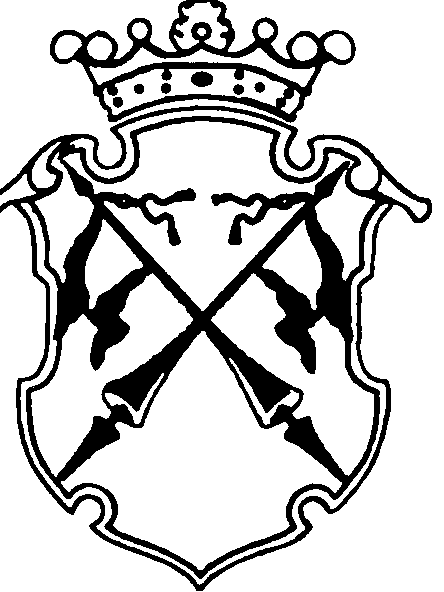 